LESSON PLAN №2                                                   Teacher ______________ Amrenova A.E                                                                    signature              full nameContent and organization of interaction between the teacher and studentsХод урока: During the classes: САБАҚТЫҢ ӨТУ БАРЫСЫПриветствие :Greeting :Оқушылармен амандасуАктивизация темы: Activation of the topic: Тақырыпты белсендіру:- Who is on duty today?- I am on duty today.- What date is it today?- Today is the 29th of September– What day is it today?- Today is Friday– Who is absent today?- all are present- ___________ is (are) absent today.- Is ______ ill?- Yes, he is/ Not, he is not/ I don’t know.- What’s the weather like today?-it’s cold- Are you ready for this lesson? That’s great!- What do you think, what is it? - Right, it’s a spyglass (Binoculars). Let's look through the spyglass. - What can you see? 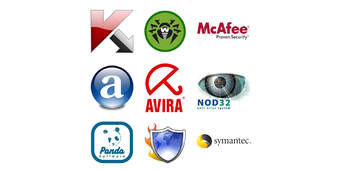 - Have you seen this picture? - Which program is displayed?This picture is related to our lesson.- So can you guess the topic of our lesson? Do you have any ideas?- The theme of our lesson is «Antivirus programs.»II. Презентация новых слов. Жаңа сөздерді ұсыну. Presentation of new wordsУчитель дает перевод, студенты должны сопоставить с переводом.Проверить.Отработка произношения.Сабақ тақырыбы: Антивирустық бағдарламалар. Antivirus programs.Бүгінгі күнге күшті және белгілі антивирустық пакеттерге жататындар: 
1. Антивирус Dr.Web Доктор Веб – белгілі және әйгілі антивирустық бағдарламалардың бірі болып табылады. Белгісіз вирустарды анықтау ықтималдылығын жоғары дәрежеге жеткізетін эвристический талдағышы (анализатор) бар. Бағдарлама Интернеттен автоматты түрде вирустар деректері қорын жүктеуге және бағдарламаның өзін автоматты түрде жаңартуға мүмкіндік береді. Осылардың нәтижесінде жаңа вирустардың пайда болуын жедел сезінеді.2. Антивирус NOD32 Өте жылдам жұмыс істейтін антивирустық бағдарлама. Вирустық және “шпиондық” бағдарламаларджың барлық тнрлерінен қорғай алады. NOD32 компьютерді қорғау құралдарының кәзіргі кезеңге сай мүмкіндіктерінің барлығымен жабдықталған, тіпті көптеген белгілі антивирустық бағдарламалардан маңызды сипаттамалар бойынша артып түседі. Полиморфты вирустарды табу үшін виртуальді эмуляторы бар.3. Norton AntiVirusNorton AntiVirus – дүние жүзіне белгілі антивирустық бағдарлама. Оны американдық Symantec компаниясы құрған. Бұл антивирус вирустарды және бағдарлама-шпиондарды табады және жояды, вирустарды, бағдарлама-шпиондарды және трояндық компоненттерді автоматты түрде анықтайды және қоршауға алады, вирусталған хаттарды жіберткізбейді, операциялық жүйеде жасырынған қатерлерді табады, интернет-құрттардан қорғау және электрондық поштаны тексеру функциясын атқарады.4. Panda Antivirus. Panda Antivirus 2007 компьютерді қорғау ісін барынша қарапайым түрге келтіреді: барлық вирустар мен шпиондарды автоматты түрде қоршауға алады және құртады, сондықтан Интернет және электрондық поштамен қауіптенбей жұмыс істеуге болады. Бағдарлама өте жылдам жұмыс істеумен қатар, жеңіл және жоғары эффектілі шешім қабылдайды.5. McAfee VirusScan AsaP. McAfee VirusScan AsaP – вирустармен күресті өзінен алып тастауды мақсат еткен ұйымдар үшін ыңғайлы шешім болып табылады. Бұл антивирус желілік арнайы компьютерлерді ғана емес, серверлерді де вирустар шабуылдарынан қорғайды.6. Касперский антивирусы. Касперский антивирусы –белгілі және өте сапалы антивирус бағдарламаларының бірі. Арнайы бағдарламамен жұмыс жүргізу нәтижесінде вирустарды, соның ішінде әлі белгісіз вирустарды, анықтау пайызы өте жоғары. Антивирус пошталық деректер қорын және алынған хаттарды қосымшаларымен бірге вирусқа тексереді. Microsoft Office құжаттарына ендірілген макровирусстарды анықтайды. Өте белгілі архивтер форматтарын вирусқа тексереді.Қарастырылған антивирустық бағдарламалардың әйгілілігі оларда зыянды бағдарламалармен күреске комплексті келіс іске асырылған. Сондықтан осылардың бірі қойылған компьютерде қосымша антивирустық құрлдарды қолдану қажет емес.ВИДЕО. Тақырыпқа байланысты қысқа бейнежазбаны көріңіз және сұрақтарға жауап беріңіз.Жаңа сабақты бекіту.Сөйлемнің түбіріТапсырма:Студенттертақырып бойынша сөйлемді толықтырады.1. Орындаған жұмыстарын тексеру2. СұрақтарV. САБАҚТЫ ҚОРЫТЫНДЫЛАУ, ОҚУШЫЛАРДЫ БАҒАЛАУ.VI. ҮЙГЕ ТАПСЫРМА.Атаулы категориясыАтаулы категориясыАтаулы категориясыАтаулы категориясы1.1. Name of the specialty and qualification1.1. Name of the specialty and qualification1.1. Name of the specialty and qualification1304000 « Computer systems and software»1.2. Course, group1.2. Course, group1.2. Course, group17 VT-IX-21.3. The name of the module / discipline in the section1.3. The name of the module / discipline in the section1.3. The name of the module / discipline in the section«Computer hardware and software.» «PM1. Compliance with labor laws and occupational safety requirements1.4. The theme of the lesson1.4. The theme of the lesson1.4. The theme of the lessonAntivirus programs.1.5. Organizational form of the lesson1.5. Organizational form of the lesson1.5. Organizational form of the lessongrouped1.6. The knowledge and skills of students necessary to carry out activities on the module/topic1.6. The knowledge and skills of students necessary to carry out activities on the module/topic1.6. The knowledge and skills of students necessary to carry out activities on the module/topicKnowledge: 1. Concept of utilities.1.7. Opportunities of the training session integration of professional skills and employment skills1.7. Opportunities of the training session integration of professional skills and employment skills1.7. Opportunities of the training session integration of professional skills and employment skills2. Assignment of utility programs.2. Aim of the lesson2. Aim of the lesson2. Aim of the lesson2. Aim of the lesson2.1. To promote the development of the following job opportunities and job search, which students will learn in this lesson2.1. To promote the development of the following job opportunities and job search, which students will learn in this lesson- listening skills;- ability to communicate with partners;- listen to the opinions of others.- listening skills;- ability to communicate with partners;- listen to the opinions of others.2.2. Training of professional skills, which are learned by students in the process of training2.2. Training of professional skills, which are learned by students in the process of training- the ability to organize the workplace correctly;- ability to work with literature;- ability to work in a team;- to think logically.- the ability to organize the workplace correctly;- ability to work with literature;- ability to work in a team;- to think logically.3. Learning outcome3. Learning outcome3. Learning outcome3. Learning outcome3.1. By the end of the lesson, students should know and be able to:3.1. By the end of the lesson, students should know and be able to:Knowledge: 1. The concept of utility applications.Knowledge: 1. The concept of utility applications.3.2. Quality criteria3.2. Quality criteria2. Purpose of utility programs.2. Purpose of utility programs.4. Planning phase4. Planning phase4. Planning phase4. Planning phase4.1. Educational-methodical support, reference literatureK. Vlasov, V. Kazakov “TotalCommander: Effective work with files and archives” 720–725Articles 720-725K. Vlasov, V. Kazakov “TotalCommander: Effective work with files and archives” 720–725Articles 720-725K. Vlasov, V. Kazakov “TotalCommander: Effective work with files and archives” 720–725Articles 720-7254.2. Technical equipment, materialsmultimedia presentations, processor, memory types, controllers, adapter pcmultimedia presentations, processor, memory types, controllers, adapter pcmultimedia presentations, processor, memory types, controllers, adapter pc4.3. Description of the sequence of actions of studentsEducation: 1. The concept of utility applications.Education: 1. The concept of utility applications.Education: 1. The concept of utility applications.4.4. The role of the teacher- тақырып бойынша негізгі түсініктерді хабарлау;- терминдерді және олардың ретін сипаттау.- тақырып бойынша негізгі түсініктерді хабарлау;- терминдерді және олардың ретін сипаттау.- тақырып бойынша негізгі түсініктерді хабарлау;- терминдерді және олардың ретін сипаттау.5. Implementation of the plan5. Implementation of the plan5. Implementation of the plan5. Implementation of the plan5.1. Description of the plan of activities, the content of the activities of the teacher and students (table)Кесте «Студенттер тақырып бойынша сөйлемді толықтырады»Кесте «Студенттер тақырып бойынша сөйлемді толықтырады»Кесте «Студенттер тақырып бойынша сөйлемді толықтырады»6. Assessment6. Assessment6. Assessment6. Assessment6.1. Assessment of the quality of completed tasksDetermination of the degree of assimilation of new concepts and terms.Determination of the degree of assimilation of new concepts and terms.Determination of the degree of assimilation of new concepts and terms.№The main stages of the lessonTypes and sequence of actionsActivities of studentsActivities of studentsActivities of studentsJoint activities of the teacher and studentsActivity of the teacherActivity of the teacherActivity of the teacherindividualgroupintergroupJoint activities of the teacher and studentsconsultationinstructioncontrol1.Orientation and planning stageTheme and purpose of the lessonХХХ2.Stage of work performancePreparation of the workplaceХХ2.Stage of work performancePreparation of materialsХХ2.Stage of work performanceTechnological process: shorthand dictation, work with a summary,interactive whiteboard workХХХХХХХХХ3.Stage of evaluation and analysis of final and intermediate resultsEvaluation of work on the quality criteria:Define the termХХ1бағдарламалаthe program2ШпионSpyware3вирустарviruses4қорғануdefense5зыянdamage6макровирусстарmacro virusesАнтивирус...Antivirus ...Антивирус....Antivirus ...Антивирус...Antivirus ...